اختبار تجريبي   ماي 2015                عــدد التّرسيم:	                الاســـم :...............................................................اللـّقب: .....................................................              المدرسة الأصليّة: الرحيبة مجاز الباب2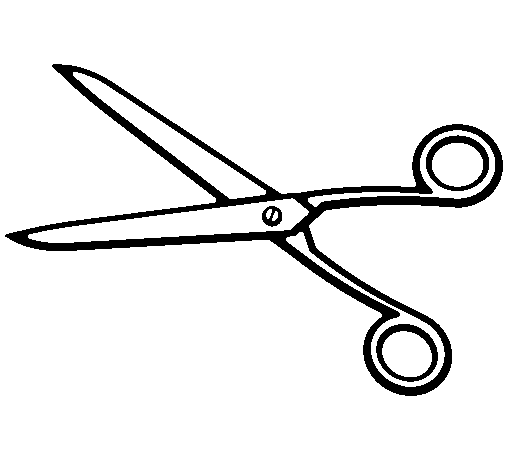     النصالقسط الأول:  ( 6 نقاط)  1 أسند عنوانا مناسبا للنّص؟..........................................................................................................................................................................   2 أحدد موقع كل فكرة من الفكر التالية من النصّ*هيجان سالم و تهديده بعقاب الحمار*خيبة مصباح و العودة لاصحابه كسيرا*غابة الزّيتون تستقبل الليل وتتحفّز للنوم   3) اشرح حسب السّياق الـّذي ورد في النـّصّ:  يفكّ عقاله :……………………………………….....أقعى و أصحابه على حصير:………..................................………………………………..رمع الحمار أنفه:………..................................……………………....4)عاش "مصباح" حالتين مختلفتين اذكرهما و أكتب قريننتين دالتين عليهما.-..الحالة الاولى:.......................................................................................................................................................................................-القرينة..............................................................................................................................................................................................-.الحالة الثانية:.........................................................................................................................................القرينة..........................................................................................................................................................................................5) أراد سالم تأديب الحمار فهل تراه محقا في ذلك ؟ ذكّره بالواجبات التي يتحتم عليه القيام                  بها نحوه مقابل خدماته........................................................................................................................................................................................................................................................................................................................................................................................................................................القسط الثاني:  ( 6 نقاط)1) أذكر وظيفة ما سـّطر في النـّصّ.  الحشيش : .........................    منهم.:.......................          جرّا..:....................................... قاسيا .:.....................شبح قائم:..................................................... هائجا مغتاظا:..................................................................2) أعد كتابة الجملة التالية معوضا "مصباح" ب" البنات" ثم ب " البنتان" ثم ب "العاملون"           مع شكل الكلمات التي يشملها التغييرعاد مصباح مكدودا  لاهث الخطىعادت البنات....................................................................................................................................عاد ت البنتان.........................................................................................................................عاد العاملون................................................................................................................3) صرّف << دسّوا الصرّافة>> في الأمر مع الشـّكل مع  جماعة المخاطبات.....................................................................................................................................رفع الحمار أذنيه           وظيفة العنصر المسطر  ............  .............   علامة الاعراب......................................اجعل العنصر المسطّر في محلّ رفع:............................................................................................................................4) أكمل تعمير الجدول مع الشـَكل.القسط الثالث:  ( 8 نقاط)الإنتاج الكتابي.اثر هروب الحمار أقبل العمال على العربة و ربطوها الى مصباح ثم اخذوا يدفعونها من خلف بكل ما بقي في عضلاتهم من قوة  ،هذا العمل أثار سخرية بعض المارة فحزّ ذلك في نفسك             فقررت ان تتدخل لاقناعهم بأنّ كل الأعمال شريفة.....تحدّث……………………………………………………………………………………………………………………………………………………………………………………………………………………………………………………………………………………………………………………………………………………………………………………………………………………………………………………………………………………………………………………………………………………………………………………………………………………………………………………………………………………………………………………………………………………………………………………………………………………………………………………………………………………………………………………………………………………………………………………………………………………………………………………………………………………………………………………………………………………………………………………………………………………………………………………………………………………………………………………………………………………………………………………………………………………………………………………………………………………………………………………………………………………………………………………………………………………………………………………………………………………………………………………………………………………………………………………………………………………………………………………………………………………………………………………………………………………………………………………………………………………………………………………………………………………………………………………………………………………………………………………………………………………………………………………………………………………………………………………………………………………………………………………………………………………………………………………………………………………………………………………………………………………………………………………………………………………………………………الفعل الذي اشتق منهالصيغة الصرفيةالاسم..............................…………………………................................…………………………..المارّة..............................………………………….................................................استحياء.................................................................…………………………...مبروك